基本信息基本信息 更新时间：2024-03-17 16:51  更新时间：2024-03-17 16:51  更新时间：2024-03-17 16:51  更新时间：2024-03-17 16:51 姓    名姓    名戴先生戴先生年    龄35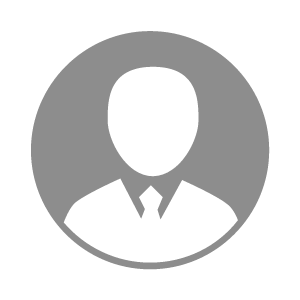 电    话电    话下载后可见下载后可见毕业院校东北大学邮    箱邮    箱下载后可见下载后可见学    历大专住    址住    址江西省赣州市大余县南安镇五里山江西省赣州市大余县南安镇五里山期望月薪10000-20000求职意向求职意向人事经理,行政经理,行政人事经理人事经理,行政经理,行政人事经理人事经理,行政经理,行政人事经理人事经理,行政经理,行政人事经理期望地区期望地区浙江省|湖南省|江西省|广西省|广东省浙江省|湖南省|江西省|广西省|广东省浙江省|湖南省|江西省|广西省|广东省浙江省|湖南省|江西省|广西省|广东省教育经历教育经历就读学校：东北大学 就读学校：东北大学 就读学校：东北大学 就读学校：东北大学 就读学校：东北大学 就读学校：东北大学 就读学校：东北大学 工作经历工作经历工作单位：广州越秀农牧科技有限公司 工作单位：广州越秀农牧科技有限公司 工作单位：广州越秀农牧科技有限公司 工作单位：广州越秀农牧科技有限公司 工作单位：广州越秀农牧科技有限公司 工作单位：广州越秀农牧科技有限公司 工作单位：广州越秀农牧科技有限公司 自我评价自我评价本人有丰富的猪场人行管理和猪场筹建人行工作管理经验，主持双胞胎首个自建场（邯郸肥乡猪场）人行工作并主持过浙江、福建等5个合资并购猪场人行管理工作。熟悉猪场生产操作流程，懂部分养猪术语、熟悉猪场生物安全防控流程、有较为丰富的行业资源。
本人热心诚恳、乐观向上，有良好的思想品德和职业素质，并有良好的团队协作和敬业精神。本人能熟练操作office、excel等办公软件，擅长与人交往，有良好的组织能力。本人有丰富的猪场人行管理和猪场筹建人行工作管理经验，主持双胞胎首个自建场（邯郸肥乡猪场）人行工作并主持过浙江、福建等5个合资并购猪场人行管理工作。熟悉猪场生产操作流程，懂部分养猪术语、熟悉猪场生物安全防控流程、有较为丰富的行业资源。
本人热心诚恳、乐观向上，有良好的思想品德和职业素质，并有良好的团队协作和敬业精神。本人能熟练操作office、excel等办公软件，擅长与人交往，有良好的组织能力。本人有丰富的猪场人行管理和猪场筹建人行工作管理经验，主持双胞胎首个自建场（邯郸肥乡猪场）人行工作并主持过浙江、福建等5个合资并购猪场人行管理工作。熟悉猪场生产操作流程，懂部分养猪术语、熟悉猪场生物安全防控流程、有较为丰富的行业资源。
本人热心诚恳、乐观向上，有良好的思想品德和职业素质，并有良好的团队协作和敬业精神。本人能熟练操作office、excel等办公软件，擅长与人交往，有良好的组织能力。本人有丰富的猪场人行管理和猪场筹建人行工作管理经验，主持双胞胎首个自建场（邯郸肥乡猪场）人行工作并主持过浙江、福建等5个合资并购猪场人行管理工作。熟悉猪场生产操作流程，懂部分养猪术语、熟悉猪场生物安全防控流程、有较为丰富的行业资源。
本人热心诚恳、乐观向上，有良好的思想品德和职业素质，并有良好的团队协作和敬业精神。本人能熟练操作office、excel等办公软件，擅长与人交往，有良好的组织能力。本人有丰富的猪场人行管理和猪场筹建人行工作管理经验，主持双胞胎首个自建场（邯郸肥乡猪场）人行工作并主持过浙江、福建等5个合资并购猪场人行管理工作。熟悉猪场生产操作流程，懂部分养猪术语、熟悉猪场生物安全防控流程、有较为丰富的行业资源。
本人热心诚恳、乐观向上，有良好的思想品德和职业素质，并有良好的团队协作和敬业精神。本人能熟练操作office、excel等办公软件，擅长与人交往，有良好的组织能力。本人有丰富的猪场人行管理和猪场筹建人行工作管理经验，主持双胞胎首个自建场（邯郸肥乡猪场）人行工作并主持过浙江、福建等5个合资并购猪场人行管理工作。熟悉猪场生产操作流程，懂部分养猪术语、熟悉猪场生物安全防控流程、有较为丰富的行业资源。
本人热心诚恳、乐观向上，有良好的思想品德和职业素质，并有良好的团队协作和敬业精神。本人能熟练操作office、excel等办公软件，擅长与人交往，有良好的组织能力。本人有丰富的猪场人行管理和猪场筹建人行工作管理经验，主持双胞胎首个自建场（邯郸肥乡猪场）人行工作并主持过浙江、福建等5个合资并购猪场人行管理工作。熟悉猪场生产操作流程，懂部分养猪术语、熟悉猪场生物安全防控流程、有较为丰富的行业资源。
本人热心诚恳、乐观向上，有良好的思想品德和职业素质，并有良好的团队协作和敬业精神。本人能熟练操作office、excel等办公软件，擅长与人交往，有良好的组织能力。其他特长其他特长